Р Е Ш Е Н И Ес. Исянгулово О количестве подписей избирателей в поддержку выдвижения кандидатов и об установлении количества подлежащих проверке подписей избирателей, собранных и представленных в поддержку выдвижения (самовыдвижения) кандидатов на дополнительных выборах депутата Совета сельского поселения  Сакмарский сельсовет муниципального района Зианчуринский район Республики Башкортостан  по одномандатному избирательному округу № 8, назначенных на 4 июля  2021 годаВ соответствии с частью 8 статьи 23, частями 1, 13 статьи 47, частью 4 статьи 49 Кодекса Республики Башкортостан о выборах, территориальная избирательная комиссия муниципального района Зианчуринский район Республики Башкортостан, на которую постановлением Центральной избирательной комиссии Республики Башкортостан №164/216-6 от 10 декабря 2020 года возложены полномочия избирательной комиссии сельского поселения  Сакмарский сельсовет муниципального района Зианчуринский район Республики Башкортостан решила:1. Установить количество подписей, которое необходимо для регистрации кандидатов, и количество подписей, представляемых для регистрации кандидата на дополнительных выборах депутата Совета сельского поселения  Сакмарский сельсовет муниципального района Зианчуринский район Республики Башкортостан по одномандатному избирательному округу № 8 согласно приложению.2. Установить, что проверке подлежат все подписи избирателей, собранные и представленные в поддержку выдвижения (самовыдвижения) кандидата в депутаты на дополнительных выборах депутата Совета сельского поселения  Сакмарский сельсовет муниципального района Зианчуринский  район Республики Башкортостан по  одномандатному избирательному округу № 8. 3.Настоящее решение разместить на официальном сайте   муниципального района Зианчуринский район Республики Башкортостан, на стенде территориальной избирательной комиссии, довести до кандидатов, выдвигающихся на указанных выборах.Председатель 									В.К. ЮлановСекретарь								                 Э.Т. БайгузинаПриложениек решению территориальной избирательнойкомиссии муниципального района Зианчуринский районРеспублики Башкортостанот  16 апреля 2021 г. №7/6-5Количество подписей, которое необходимо для регистрации кандидатов, и количество подписей, представляемых для регистрации кандидата на дополнительных выборах депутата Совета сельского поселения Сакмарский сельсовет муниципального района Зианчуринский  район Республики Башкортостан по одномандатному избирательному округу № 8территориальная избирательная комиссия МУНИЦИПАЛЬНОГО РАЙОНА ЗИАНЧУРИНСКИЙ РАЙОН республики башкортостан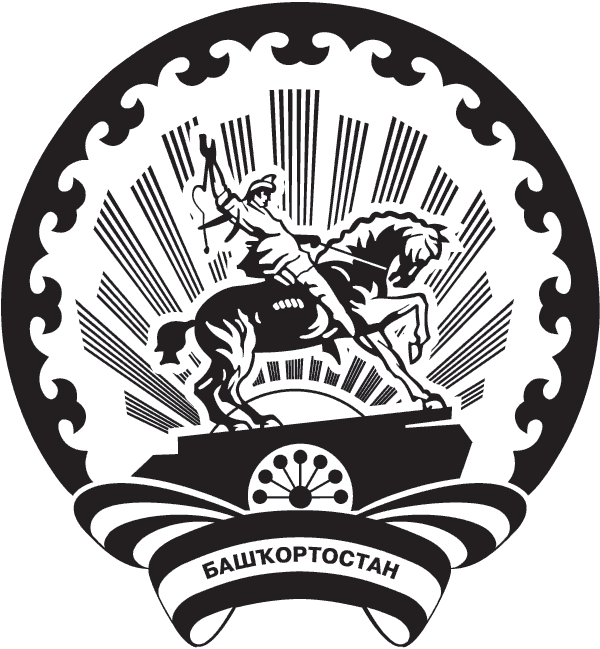 БАШҠОРТОСТАН РЕСПУБЛИКАҺЫ ЕЙӘНСУРА  РАЙОНЫ  МУНИЦИПАЛЬ РАЙОНЫНЫҢ ТЕРРИТОРИАЛЬ ҺАЙЛАУ КОМИССИЯҺЫБАШҠОРТОСТАН РЕСПУБЛИКАҺЫ ЕЙӘНСУРА  РАЙОНЫ  МУНИЦИПАЛЬ РАЙОНЫНЫҢ ТЕРРИТОРИАЛЬ ҺАЙЛАУ КОМИССИЯҺЫ16 апреля 2021 года№  7/6-5Номер округаКоличество избирателей, зарегистрированных в одномандатном избирательном округеКоличество подписей избирателей, необходимое для регистрации кандидата(в соответствии с ч. 1 ст.47Кодекса РБ о выборах)Количество подписей, представляемых для регистрации кандидата(в соответствии с ч. 13 ст. 47 Кодекса РБ о выборах)  №8611014